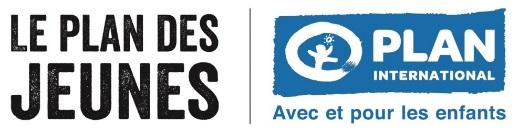 Veuillez répondre aux questions suivantes et renvoyer le dossier et la déclaration sur l’honneur signée en format PDF avant le 30 avril à l’adresse : coordoplandesjeunes@plan-international.orgFormulaire de candidature – Appel à projets MDJ 2019-Présentation des porteur·se·s du projetPrésentation du projetQuel est l’objectif principal de votre projet et les résultats attendus ? En quoi votre projet s’intègre-t-il dans une dynamique de sensibilisation et/ou de plaidoyer en faveur de l’égalité filles-garçons dans les pays en développement ?Quels sont les publics visés, en France, par le projet ?Quelles sont les activités proposées ? (Si le projet comporte plusieurs cibles, spécifier les activités par public ciblé) Quels sont les moyens humains qui vont être mobilisés ? (Nombre de personnes impliquées dans le projet)Qui sont les partenaires techniques envisagés (le cas échéant) ?Autres remarques sur votre projetCalendrier envisagé pour la mise en place (Indiquer les dates prévisionnelles et activités liées)Budget prévisionnel du projet ( tableaux à compléter)Vous pouvez également ajouter les ressources mises à disposition gracieusement : salle, matériel, etc. (coût de l’activité = 0 €)Plan de financement :Dénomination des porteurs de projets ( personne physique ou association)Nom de l’association (si existante)Nombre de participant·e·s au projetPersonne 1 référenteDate de naissanceAdresse postaleAdresse mailTéléphonePersonne 2 référente (si plusieurs personnes)Date de naissanceAdresse postaleAdresse mail TéléphoneNom du projetLieu du projetDurée du projet (attention, le projet doit obligatoirement se dérouler sur l’année 2019)Activités/postes de dépenseCoût de l’activité          1.2.3.……€€€Total des dépenses……………..€FinancementMontantRecettes acquises/ Sources€1.2.3.…….Financement demandé dans le cadre de l'appel à projets€Total du financement du projet……………..€